SREDA, 18.11Dragi učenec!V tabeli boš našel povezave razlage snovi in svoje naloge, ki so podčrtane. Naloge pa bodo potem starši fotografirali in jih poslali po e-pošti.PREDMETNAVODILAOPOMBESLJBRANJE IN PISANJEV učbeniku odpri na strani 23.Glasno preberi besedilo Babica Franja.Besedilo prepiši v zvezek.(datum, naslov: BABICA FRANJA)Preberi še pismo babici na strani 38.Fotografijo opravljenega dela starši pošljejo po e-pošti.MATRAČUNSKE OPERACIJESedaj pa boš v delovnem zvezku odprl na strani 61Oglej si stolpce.Lahko vidiš, da je pod prvim stolpcem, kjer je 1 modra kocka in 4 rdeče, zapisan račun 1 + 4 = 5.Pri tretjem primeru pa imaš 5 kock in je ena prečrtana, torej je račun 5-1=4Pri spodnji nalogi boš zapisal račune in jih izračunal na naslednji način:Najprej izračunaj račun 5 + 3 =8V spodnjih dveh pa zapiši račun odštevanja:8-5=8-3=Naslednje dva reši po enakem postopku.Fotografijo opravljenega dela starši pošljejo po e-pošti.SPO DRUŽINAV učbeniku odpri na strani 52.Preberi, kako so družine različne.S pomočjo staršev v zvezek nariši družinsko drevo ali pa ga natisni in izpolni.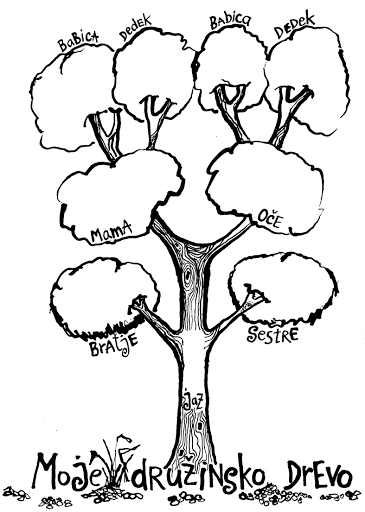 Fotografijo opravljenega dela starši pošljejo po e-poštiGUMGLASBENO USTVARJANJE Pripravi barvice in vzemi list papirja.V spodnji povezavi poslušaj glasbo in ob njej ustvarjaj kar želiš na ta list papirja.https://www.youtube.com/watch?v=pd4j9osCNT4&fbclid=IwAR3YhdN5iJc9VQbokT1LYnNHSSDU7_zdOVxnjh1vedISjQPk0CnATpcjmjo